SUMMARY OF MEMA EQUIPMENT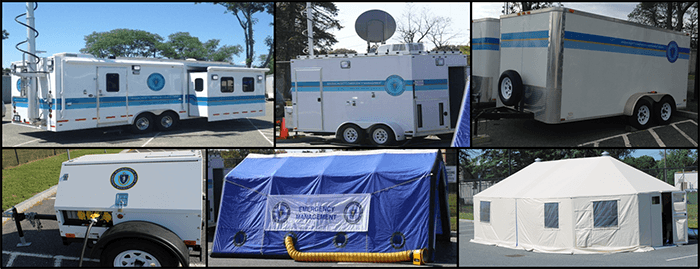 